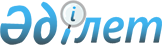 О внесении изменений в решение Шуского районного маслихата от 23 декабря 2014 года № 35-3 "О районном бюджете на 2015-2017 годы"Решение Шуского районного маслихата Жамбылской области от 4 сентября 2015 года № 44-2. Зарегистрировано Департаментом юстиции Жамбылской области 9 сентября 2015 года № 2750      Примечание РЦПИ.
В тексте документа сохранена пунктуация и орфография оригинала.

      В соответствии со статьями 9, 109 Бюджетного Кодекса Республики Казахстан от 4 декабря 2008 года, статьей 6 Закона Республики Казахстан "О местном государственном управлении и самоуправлении в Республике Казахстан" от 23 января 2001 года и на основании решения Жамбылского областного маслихата от 21 августа 2015 года № 39-3 "О внесении изменений и дополнений в решение Жамбылского областного маслихата от 11 декабря 2014 года № 33-3 "Об областном бюджете на 2015-2017 годы" (зарегистрировано в Реестре государственной регистрации нормативных правовых актов за № 2736) районный маслихат РЕШИЛ:

      1.  Внести в решение Шуского районного маслихата от 23 декабря 2014 года № 35-3 "О районном бюджете на 2015-2017 годы" (зарегистрировано в Реестре государственной регистрации нормативных правовых актов за № 2451, опубликовано в районной газете "Шуская долина-Шу өңірі" от 7 января 2014 года за № 3-4) следующие изменения:

      в пункте 1:

      в подпункте 1):

      цифры "8 712 455" заменить цифрами "8 803 796";

      цифры "6 819 322" заменить цифрами "6 640 590";

      в подпункте 2):

      цифры "8 901 981" заменить цифрами "8 993 322";

      в пункте 4:

      цифры "36 000" заменить цифрами "18 105".

      Приложения 1, 5 и 6 к указанному решению изложить в новой редакции согласно приложениям 1, 2 и 3 к настоящему решению.

      2.  Контроль за исполнением данного решения возложить на постоянную комиссию районного маслихата по экономике, финансов, бюджету, налогу, развитию местного самоуправления, соблюдению общественного правопорядка, природопользованию, промышленности, строительства, транспорта, сельского хозяйства и предпринимательства и рассмотрению проектов договоров по закупу земельных участков и прочего недвижимого имущества. 

      3.  Настоящее решение вступает в силу со дня государственной регистрации в органах юстиции и вводится в действие с 1 января 2015 года.

 Районный бюджет на 2015 год Перечень объема выделенных денежных средств по программе города районного значения, поселка, аула (села), аульных (сельских) округов            (тысяч тенге)

 Целевые трансферты органам местного самоуправления            (тысяч тенге)


					© 2012. РГП на ПХВ «Институт законодательства и правовой информации Республики Казахстан» Министерства юстиции Республики Казахстан
				
      Председатель сессии 

Секретарь маслихата

      А. Молдашева 

Б. Саудабаев
Приложение 1 к решению
Шуского районного маслихата
от 04 сентября 2015 года № 44-2Приложение 1 к решению
Шуского районного маслихата
 от 23 декабря 2014 года № 35-3Категория

Категория

Категория

Категория

сумма, тысяч тенге

Класс

Класс

Класс

сумма, тысяч тенге

Подкласс

Подкласс

сумма, тысяч тенге

Наименование

сумма, тысяч тенге

1. ДОХОДЫ

8803796

1

Налоговые поступления

2115013

01

Подоходный налог

220376

2

Индивидуальный подоходный налог

220376

03

Социальный налог

214668

1

Социальный налог

214668

04

Налоги на собственность

1608519

1

Налоги на имущество

1480100

3

Земельный налог

23123

4

Налог на транспортные средства

100256

5

Единый земельный налог

5040

05

Внутренние налоги на товары, работы и услуги

60436

2

Акцизы

11590

3

Поступления за использование природных и других ресурсов

21968

4

Сборы за ведение предпринимательской и профессиональной деятельности

26878

08

Обязательные платежи, взимаемые за совершения юридически значимых действий и (или) выдачу документов уполномоченными на то государственными органами или должностными лицами

11014

1

Государственная пошлина

11014

2

Неналоговые поступления

7427

01

Доходы от государственной собственности

714

1

Поступление части чистого дохода государственных предприятий

214

5

Доходы от аренды имущества, находящегося в государственной собственности

500

7

Вознаграждения по кредитам, выданным из государственного бюджета

73

03

Вознаграждения по бюджетным кредитам, выданным из областного бюджета местным исполнительным органам районов (городов областного значения)

73

02

Поступление от реализации товаров (работ, услуг) государственными учреждениями, финансируемыми из государственного бюджета

10

1

Поступления от реализации товаров (работ, услуг) государственными учреждениями, финансируемыми из государственного бюджета

10

06

Прочие неналоговые поступления

6630

1

Прочие неналоговые поступления

6630

3

Поступления от продажи основного капитала

40766

01

Продажа государственного имущества, закрепленного за государственными учреждениями

500

1

Продажа государственного имущества, закрепленного за государственными учреждениями

500

03

Продажа земли и нематериальных активов

40266

1

Продажа земли

39266

2

Продажа нематериальных активов

1000

4

Поступления трансфертов

6640590

02

Трансферты из вышестоящих органов государственного управления

6640590

2

Трансферты из областного бюджета

6640590

Функциональная группа

Функциональная группа

Функциональная группа

Функциональная группа

сумма, тысяч тенге

        Администратор бюджетных программ

        Администратор бюджетных программ

        Администратор бюджетных программ

        Администратор бюджетных программ

сумма, тысяч тенге

                 Программа

                 Программа

                 Программа

                 Программа

сумма, тысяч тенге

1

2

3

2. ЗАТРАТЫ

8993322

01

Государственные услуги общего характера

510459

112

Аппарат маслихата района (города областного значения)

28235

001

Услуги по обеспечению деятельности маслихата района (города областного значения)

27247

002

Создание информационных систем

176

003

Капитальные расходы государственного органа

812

122

Аппарат акима района (города областного значения)

127311

001

Услуги по обеспечению деятельности акима района (города областного значения)

126404

002

Создание информационных систем

510

003

Капитальные расходы государственного органа

397

123

Аппарат акима района в городе, города районного значения, поселка, аула (села), аульного (сельского) округа

285968

001

Услуги по обеспечению деятельности акима района в городе, города районного значения, поселка, села, сельского округа

280410

022

Капитальные расходы государственного органа

2390

024

Создание информационных систем

3168

452

Отдел финансов района (города областного значения)

26614

001

Услуги по реализации государственной политики в области исполнения и контроля за исполнением бюджета района (города областного значения) и управления коммунальной собственностью 

25738

002

Создание информационных систем

176

010

Организация приватизации коммунальной собственности

500

018

Капитальные расходы государственного органа

200

453

Отдел экономики и бюджетного планирования района (города областного значения)

20991

001

Услуги по реализации государственной политики в области формирования и развития экономической политики, системы государственного планирования и управления района (города областного значения)

20485

002

Создание информационных систем

176

004

Капитальные расходы государственного органа

330

458

Отдел жилищно-коммунального хозяйства, пассажирского транспорта и автомобильных дорог района (города областного значения)

11597

001

Услуги по реализации государственной политики на местном уровне в области жилищно-коммунального хозяйства, пассажирского транспорта и автомобильных дорог

11421

020

Создание информационных систем

176

494

Отдел предпринимательства и промышленности района (города областного значения)

9743

001

Услуги по реализации государственной политики на местном уровне в области развития предпринимательства и промышленности

9567

002

Создание информационных систем

176

02

Оборона

6300

122

Аппарат акима района (города областного значения)

6300

005

Мероприятия в рамках исполнения всеобщей воинской обязанности

4000

007

Мероприятия по профилактике и тушению степных пожаров в районного (городского) масштаба, а также пожаров в населенных пунктах, в которых не созданы органы государственной противопожарной службы

2300

03

Общественный порядок, безопасность, правовая, судебная, уголовно-исполнительная деятельность

2450

458

Отдел жилищно-коммунального хозяйства, пассажирского транспорта и автомобильных дорог района (города областного значения)

2450

021

Обеспечение безопасности дорожного движения в населенных пунктах

2450

04

Образование

6424584

123

Аппарат акима района в городе, города районного значения, поселка, села, сельского округа

1374

005

Организация бесплатного подвоза учащихся до школы и обратно в сельской местности

1374

464

Отдел образования района (города областного значения)

5294795

 001

Обеспечение деятельности отдела образования района

48581

002

Создание информационных систем

176

003

Общеобразовательное обучение

4030435

005

Приобретение, доставка учебников, учебно-методических комплексов для государственных учреждений образования района (города областного значения)

68900

006

Дополнительное образование для детей 

273261

007

Проведение школьных олимпиад, внешкольных мероприятий и конкурсов районного (городского) масштаба

3000

009

Обеспечение деятельности организаций дошкольного воспитания и обучения

349768

015

Ежемесячные выплаты денежных средств опекунам, (попечителям) на содержание ребенка сироты (детей- сирот), ребенка (детей), оставшихся без попечения родителей

29181

022

Выплата единовременных денежных средств казахстанским гражданам, усыновившим (удочерившим) ребенка (детей)-сироту и ребенка (детей), оставшегося без попечения родителей

3727

029

Обследование психического здоровья детей и подростков и оказание психолого-медико-педагогической консультативной помощи населению

13257

040

Реализация государственного образовательного заказа в дошкольных организациях образования

447777

067

Капитальные расходы подведомственных государственных учреждений и организаций

26732

465

Отдел физической культуры и спорта района (города областного значения)

110694

017

Дополнительное образование для детей и юношества по спорту

110694

466

Отдел архитектуры, градостроительства и строительства района (города областного значения)

1017721

037

Строительство и реконструкция объектов образования

1017721

06

Социальная помощь и социальное обеспечение

482590

451

Отдел занятости и социальных программ района (города областного значения)

480741

001

Услуги по реализации государственной политики на местном уровне в области обеспечения занятости и реализации социальных программ для населения

29299

002

Программа занятости

74620

005

Государственная адресная социальная помощь

9446

006

Жилищная помощь

12700

007

Социальная помощь отдельным категориям нуждающихся граждан по решению местных представительных органов

31500

010

Материальное обеспечение детей-инвалидов, воспитывающихся и обучающихся на дому

4800

011

Оплата услуг по зачислению, выплате и доставки пособий и других социальных выплат

1500

012

Создание информационных систем

176

014

Оказание социальной помощи нуждающимся гражданам на дому

45396

016

Государственные пособия на детей до 18 лет

122974

017

Обеспечение нуждающихся инвалидов обязательными гигиеническими средствами и предоставления услуг специалистами жестового языка, индивидуальными помощниками в соответствии с индивидуальной программой реабилитации инвалида

49558

021

Капитальные расходы государственного органа

2765

025

Внедрение обусловленной денежной помощи по проекту “Өрлеу”

72219

052

Проведение мероприятии, посвященных семидесятилетию Победы в Великой Отечественной войне

23788

458

Отдел жилищно-коммунального хозяйства, пассажирского транспорта и автомобильных дорог района (города областного значения)

1849

050

Реализация Плана мероприятий по обеспечению прав и улучшению качества жизни инвалидов

1849

07

Жилищно-коммунальное хозяйство

351059

123

Аппарат акима района в городе, города районного значения, поселка, аула (села) аульного (сельского) округа

16161

008

Освещение улиц населенных пунктов

14911

014

Организация водоснабжения населенных пунктов

1250

458

Отдел жилищно-коммунального хозяйства, пассажирского транспорта и автомобильных дорог района (города областного значения)

318146

011

Обеспечение бесперебойного теплоснабжения малых городов

15055

012

Организация водоснабжения 

32214

015

Освещение улиц в населенных пунктах

34900

016

Обеспечение санитарии населенных пунктов

76865

017

Содержание мест захоронений и захоронение безродных

350

018

Благоустройство и озеленение населенных пунктов

89403

026

Организация эксплуатации тепловых сетей, находящихся в коммунальной собственности районов (городов областного значения)

27549

033

Проектирование, развитие, обустройство и (или) приобретение инженерно-коммуникационной инфраструктуры

41810

464

Отдел образования района (города областного значения)

3374

026

Ремонт объектов в рамках развития городов и сельских населенных пунктов по Дорожной карте занятости 2020

3374

466

Отдел архитектуры, градостроительства и строительства района (города областного значения)

5280

058

Развитие системы водоснабжения и водоотведения в сельских населенных пунктах

5280

479

Отдел жилищной инспекции района (города областного значения)

8098

001

Услуги по реализации государственной политики на местном уровне в области жилищного фонда

7922

002

Создание информационных систем

176

 08

Культура, спорт, туризм и информационное пространство

447790

455

Отдел культуры и развития языков района (города областного значения)

345805

001

Услуги по реализации государственной политики на местном уровне в области развития языков и культуры

9287

002

Создание информационных систем

176

003

Поддержка культурно-досуговой работы

263839

006

Функционирование районных (городских) библиотек

68903

007

Развитие государственного языка и других языков народа Казахстана

2500

010

Капитальные расходы государственного органа

100

032

Капитальные расходы подведомственных государственных учреждений и организаций

1000

456

Отдел внутренней политики района (города областного значения)

88900

001

Услуги по реализации государственной политики на местном уровне в области информации, укрепления государственности и формирования социального оптимизма граждан

19524

002

Услуги по проведению государственной информационной политики

26100

003

Реализация региональных программ в сфере молодежной политики

43100

004

Создание информационных систем

176

465

Отдел физической культуры и спорта района (города областного значения)

13085

001

Услуги по реализации государственной политики на местном уровне в сфере физической культуры и спорта 

8186

002

Создание информационных систем

176

006

Проведение спортивных соревнований на районном (города областного значения) уровне

1110

007

Подготовка и участие членов сборных команд района (города областного значения) по различным видам спорта на областных спортивных соревнованиях

3613

10

Сельское, водное, лесное, рыбное хозяйство, особо охраняемые природные территории, охрана окружающей среды и животного мира, земельные отношения

199947

462

Отдел сельского хозяйства района (города областного значения)

25813

001

Услуги по реализации государственной политики на местном уровне в сфере сельского хозяйства

14773

002

Создание информационных систем

176

006

Капитальные расходы государственного органа

1880

099

Реализация мер по оказанию социальной поддержки специалистов

8984

463

Отдел земельных отношений района (города областного значения)

14760

001

Услуги по реализации государственной политики в области регулирования земельных отношений на территории района (города областного значения)

13084

004

Организация работ по зонированию земель

1500

005

Создание информационных систем

176

473

Отдел ветеринарии района (города областного значения)

159374

001

Услуги по реализации государственной политики на местном уровне в сфере ветеринарии

22257

002

Создание информационных систем

176

005

Обеспечение функционирования скотомогильников (биотермических ям)

2000

006

Организация санитарного убоя больных животных

4000

007

Организация отлова и уничтожение бродячих собак и кошек

3500

008

Возмещение владельцам стоимости изымаемых и уничтожаемых больных животных, продуктов и сырья животного происхождения

3089

009

Проведение ветеринарных мероприятий по энзоотическим болезням животных

3200

010

Проведение мероприятий по идентификации сельскохозяйственных животных

3600

011

Проведение противоэпизоотических мероприятий

117552

11 

Промышленность, архитектурная, градостроительная и строительная деятельность

23237

466

Отдел архитектуры, градостроительства и строительства района (города областного значения)

23237

001 

Услуги по реализации государственной политики в области строительства, улучшения архитектурного облика городов, районов и населенных пунктов области и обеспечение рационального и эффективного градостроительного освоения территории района (города областного значения)

19732

002

Создание информационных систем

176

015

Капитальные расходы государственного органа

3329

12

Транспорт и коммуникации

361707

458

Отдел жилищно-коммунального хозяйства, пассажирского транспорта и автомобильных дорог района (города областного значения)

361707

023

Обеспечение функционирования автомобильных дорог

316707

037

Субсидирование пассажирских перевозок по социально значимым городским (сельским), пригородным и внутрирайонным сообщениям

45000

 13

Прочие

141422

123

Аппарат акима района в городе, города районного значения, поселка, села, сельского округа

59328

040

Реализация мер по содействию экономическому развитию регионов в рамках Программы "Развитие регионов" 

59328

452

Отдел финансов района (города областного значения)

18105

012

Резерв местного исполнительного органа района (города областного значения)

18105

458

Отдел жилищно-коммунального хозяйства, пассажирского транспорта и автомобильных дорог района (города областного значения)

63989

043

Развитие инженерной инфраструктуры в рамках Программы развития регионов до 2020 года

63989

14

Обслуживание долга

73

452

Отдел финансов района (города областного значения)

73

013

Обслуживание долга местных исполнительных органов по выплате вознаграждений и иных платежей по займам из областного бюджета

73

15

Трансферты

41704

452

Отдел финансов района (города областного значения)

41704

006

Возврат неиспользованных(недоиспользованных) целевых трансфертов

1704

051

Трансферты органам местного самоуправления

40000

3. Чистое бюджетное кредитование 

67246

Бюджетные кредиты

80271

10

Сельское, водное, лесное, рыбное хозяйство, особо охраняемые природные территории, охрана окружающей среды и животного мира, земельные отношения

80271

462

Отдел сельского хозяйства района (города областного значения)

80271

008

Реализация мер социальной поддержки специалистов социальной сферы сельских населенных пунктов за счет целевых трансфертов из республиканского бюджета

80271

5 

Погашение бюджетных кредитов

13025

01 

Погашение бюджетных кредитов

13025

01

Погашение государственных кредитов 

13025

4. Сальдо по операциям с финансовыми активами

37538

07

Жилищно-коммунальное хозяйство

31438

458

Отдел жилищно-коммунального хозяйства, пассажирского транспорта и автомобильных дорог района (города областного значения

31438

60

Увеличение уставных капиталов специализированных уполномоченных организаций

31438

13

Прочие

6100

458

Отдел жилищно-коммунального хозяйства, пассажирского транспорта и автомобильных дорог района (города областного значения

6100

65

Формирование или увеличение уставного капитала юридических лиц

6100

5. Дефицит (профицит) бюджета

-294310

6. Финансирование дефицита (использование профицита) бюджета

294310

7

Поступление займов

80271

1

Внутренние государственные займы

80271

002

Договоры займа

80271

16 

Погашение займов 

13025

452

Отдел финансов района (города областного значения)

13025

008

Погашение займов местного исполнительного органа перед вышестоящим бюджетом

13025

8 

Используемые остатки бюджетных средств

227064

Приложение 2 к решению
Шуского районного маслихата
от 04 сентября 2015 года № 44-2Приложение 5 к решению
Шуского районного маслихата
от 23 декабря 2014 года № 35-3Наименование

001

Услуги по обеспечению деятельности акима города районного значения, поселка, села, сельского округа

008

Освещение улиц насе лен ных пунктов

040 Реализа ция мер по содей ствию экономическому разви тию регио нов в рамках Программы "Разви тие регио нов"

005

Организация бесплатного под воза учащихся до школы и обрат но в сельс кой мест ности

022

Материально-техни ческое обеспечение государственных органов

014 Организация водоснабжения населенных пунктов

024

Создание информационных систем

1

Государственное коммунальное учреждение "Аппарат акима Бирликустемского сельского округа"

13682

1000

2185

176

2

Государственное коммунальное учреждение "Аппарат акима Дулатского сельского округа"

10426

1000

1427

166

176

3

Государственное коммунальное учреждение "Аппарат акима Берликского сельского округа"

13209

1037

3327

500

176

4

Государственное коммунальное учреждение "Аппарат акима Жанакогамского сельского округа"

13579

900

2457

169

176

5

Государственное коммунальное учреждение "Аппарат акима города Шу"

35465

346

410

176

6

Государственное коммунальное учреждение "Аппарат акима Толебийского аульного округа"

27750

19009

176

7

Государственное коммунальное учреждение "Аппарат акима Тасоткельского сельского округа"

11534

450

1193

166

0

8

Государственное коммунальное учреждение "Аппарат акима Алгинского сельского округа"

12325

900

3065

176

9

Государственное коммунальное учреждение "Аппарат акима Ески Шуского сельского округа"

13079

1500

3286

184

176

10

Государственное коммунальное учреждение "Аппарат акима Корагатинского сельского округа"

12887

503

2747

188

176

11

Государственное коммунальное учреждение "Аппарат акима аула Конаева"

15492

1100

5291

176

12

Государственное коммунальное учреждение "Аппарат акима села Далакайнар"

13409

650

1351

155

750

176

13

Государственное коммунальное учреждение "Аппарат акима Коккайнарского сельского округа"

11404

900

1536

176

14

Государственное коммунальное учреждение "Аппарат акима Шокпарского сельского округа"

12917

950

3020

230

176

15

Государственное коммунальное учреждение "Аппарат акима Актобинского сельского округа"

11698

250

1190

176

16

Государственное коммунальное учреждение "Аппарат акима Балуан Шолакского сельского округа"

10995

771

1697

1590

176

17

Государственное коммунальное учреждение "Аппарат акима Аксуского сельского округа"

13770

1000

2640

176

18

Государственное коммунальное учреждение "Аппарат акима Ондириского сельского округа"

13385

1000

1502

160

176

19

Государственное коммунальное учреждение "Аппарат акима Жанажолского сельского округа"

13404

1000

2405

176

Итого

280410

14911

59328

1374

2390

1250

3168

Приложение 3 к решению
Шуского районного маслихата
от 04 сентября 2015 года № 44-2№

Наименование

Сумма

1

Государственное коммунальное учреждение "Аппарат акима Бирликустемского сельского округа"

554,0

2

Государственное коммунальное учреждение "Аппарат акима Дулатского сельского округа"

243,0

3

Государственное коммунальное учреждение "Аппарат акима Берликского сельского округа"

911,0

4

Государственное коммунальное учреждение "Аппарат акима Жанакогамского сельского округа"

705,0

5

Государственное коммунальное учреждение "Аппарат акима города Шу"

22466,0

6

Государственное коммунальное учреждение "Аппарат акима Толебийского аульного округа"

6163,0

7

Государственное коммунальное учреждение "Аппарат акима Тасоткельского сельского округа"

234,0

8

Государственное коммунальное учреждение "Аппарат акима Алгинского сельского округа"

1075,0

9

Государственное коммунальное учреждение "Аппарат акима Ески-Шуского сельского округа"

960,0

10

Государственное коммунальное учреждение "Аппарат акима Корагатинского сельского округа"

683,0

11

Государственное коммунальное учреждение "Аппарат акима аула Конаева"

2201,0

12

Государственное коммунальное учреждение "Аппарат акима села Далакайнар"

211,0

13

Государственное коммунальное учреждение "Аппарат акима Коккайнарского сельского округа"

640,0

14

Государственное коммунальное учреждение "Аппарат акима Шокпарского сельского округа"

501,0

15

Государственное коммунальное учреждение "Аппарат акима Актобинского сельского округа"

272,0

16

Государственное коммунальное учреждение "Аппарат акима Балуан Шолакского сельского округа"

498,0

17

Государственное коммунальное учреждение "Аппарат акима Аксуского сельского округа"

517,0

18

Государственное коммунальное учреждение "Аппарат акима Ондириского сельского округа"

434,0

19

Государственное коммунальное учреждение "Аппарат акима Жанажолского сельского округа"

732,0

Итого

40000,0

